--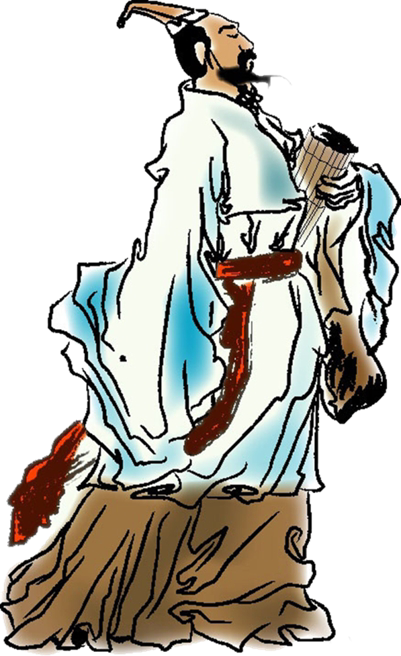 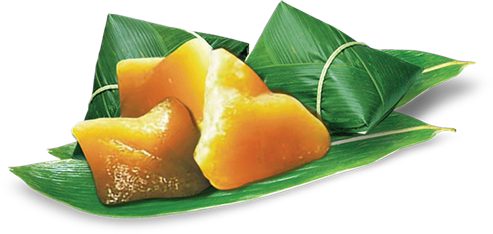 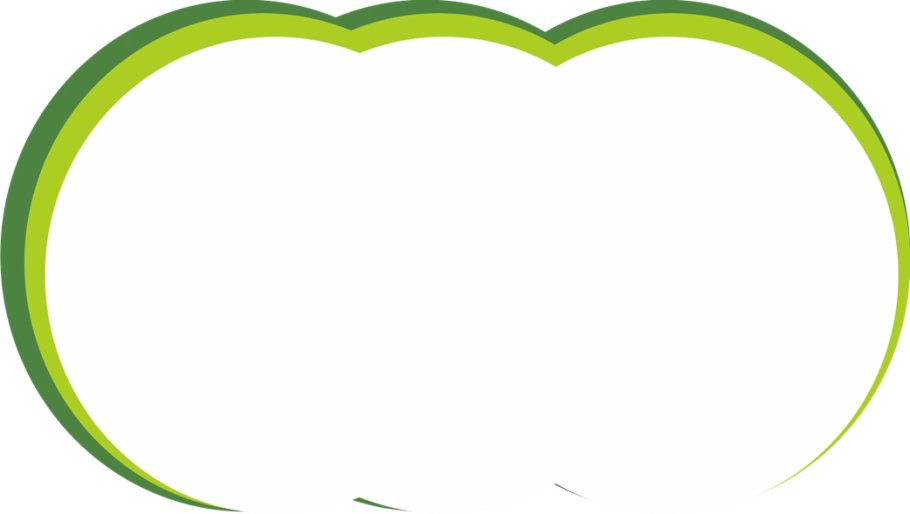 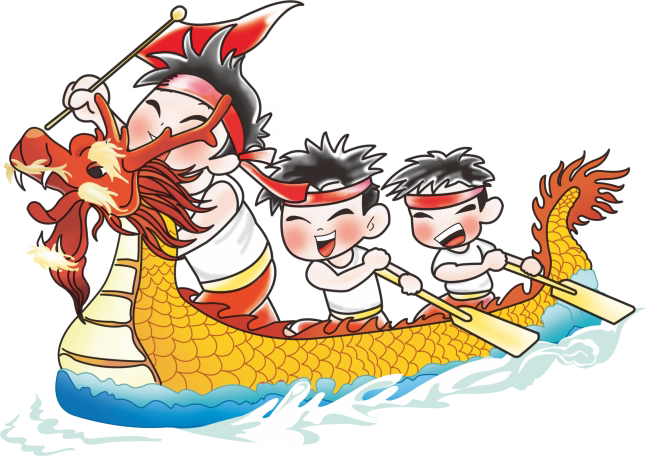 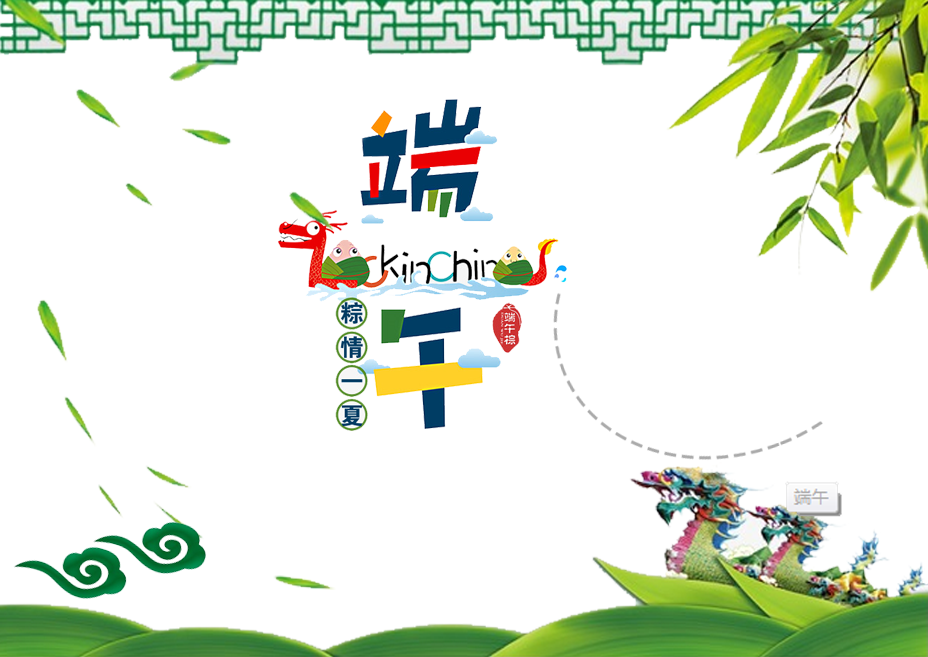 